Explaining Peak Child & Increasing Global PopulationDon’t Panic – BBC DocumentaryDrag and drop the boxes into the order show on the video (7 boxes each one represents 1 billion people). You need to write the age category into each box. 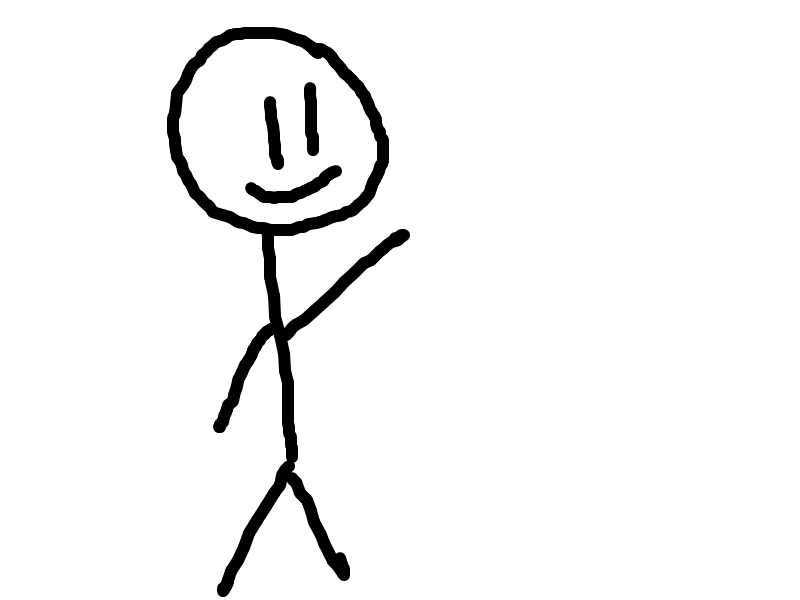 Why is there a gap on the 3rd, 4th & 5th levels? “Do you know what happens to old people like me? Yes they die!” The rest, grow 15 years older and have two billion children”Read the quote above. Then watch the next sequence of the video. How many more people have been added to the total world population?___________________ billion peopleNow arrange the boxes below (and write in age categories) to show the change in the population structure for the world. To 9 billionTo 10 Billion!